OVERVIEW:I am dedicated hardworking and total committed with an ability to take on responsibility and fulfill expectation with good communication skill and positive attitude with 5 years of experience in CUSTOMER SERVICE EXECUTIVE & DOCUMENTATION   in United Arab Emirates,CAREER OBJECTIVE:To achieve excellence in the Logistics field and to be an integral part of the organization where my trail and caliber will be suitably rewarded and grow together with organization.Presently Working  from 2012 to till date:Name of the Organization	: BLS International Indian Visa & Passport Services				(Affiliated to Indian Consulate & Embassy)Duration 			: April 2012 – Till datePosition   			: CUSTOMER SERVICE EXECUTIVE Job ResponsibilitiesKnow all the requirements for the renewal of passport and the issuance of new passports.To handle the walk in applicants and guide them with the proper procedure and with the detailed information about the requirements for the application of passport and visa processing.To get the sales for our attestation service.Ensure that the application in the prescribed format in all respects is as per the requirements of Consulate / Embassy of India.Keep up to date information about the updates and instructions given from the consulate / embassy of India.Respond promptly to customer inquiries and resolve the customer complaints.To attend the calls and give them the appropriate information.To solve the queries and to keep a follow up on the applications processing at the consulate/embassy of India.Create reports on daily basis, weekly basis, and monthly basis.Report to the department head and the supervisor for the center.To carry out the objectives and strategies set by senior management.To obtain and evaluate all relevant information to handle service inquiriesPerform customer’s application verification before the final submission.Direct requests and unresolved issues to the designated resource.Keep records of customer interactions and transactionsRecord details of inquiries, comments and complaints and record details of actions taken.Manage administration’s communicate and coordinate with internal departments.Provide feedback on the efficiency of the customer service process.Skill Sets Used:Greet the customers on the approach.A positive attitude with the applicants.Good written and verbal communication skills problem solving and solution generating skill.Knowledge of the MS Office for making reports.Keeping a track on the updates issued from Consulate/Embassy.Filing the reports and maintaining the records.Maintain the hierarchy with the senior management.2 years Working  Experience  as a Documents Controller, from 2009 to 2012:M/s.FAKHRUDDIN GENRAL TRADIING L.L.C  U.A.EJob ResponsibilitiesPreparing of Profoma Invoice for Import and  export Agents.Preparing of LIN (Local Invoice).Preparing L.P.R (Local Purchase .Return) Preparing of L.P.O (Local Purchase Order)Preparing of Manual Delivery OrderPreparing of  RIN  Retail Sales InvoicePreparing of Manual Delivery OrderSubmitting Documents to Dubai Customs,  For Import, Export, Import for Re-export, Draft Communication to all dealers, Agent around the world.Monthly wise  Preparing stock reports,Prepare  of  TT payment  as per terms and  submit  to the for  relevant to customer  M/s. INDIA SHOES EXPORTS PVT. LTD, INDIA – 2006 – 2009 (3 Years)Job Responsibilities:Preparing of Performa Invoice for export customers.Submitting all the Export documents to Bank.Preparing CAN (Cargo Arrival Notice) Endorsement from the customs.Drafting all types of letters pertaining to Import/Export documents release and submitting with bank.Deposit   the cheque into the bank according to payment of customerPrepare  of  LC document  Letter of credit  as per  terms  Prepare  of  TT payment  as per terms and  submit  to the for  relevant to customer  Prepare  (BRS)  bank reconcile statement as per transaction  Cash deposit  into the bank as per  supplier  EXPERIENCE IN INDIA:M/s. RABIA LEATHER INDUSTRIES (P) LTD INDIA – 2005 – 2006 (1 Year)Job Responsibilities:Preparing of Profoma Invoice for export customers.Submitting all the Export documents to Bank.Preparing CAN (Cargo Arrival Notice) Endorsement from the customs.Drafting all types of letters pertaining to Import/Export documents release and submitting with bank.EDUCATIONAL QUALIFICATION:BCS (Bachelor of Corporate Secretary ship) 2002 - 2005Islamiah College, Vaniyambadi, Tamil Nadu - University of Madras – Chennai, INDIA.TECHNICAL QUALIFICATION:Diploma in information TechnologyProfessional Computer Education Center, Chennai, INDIA.Operating System		: 	Win 98, Me, XP & VistaPackages			: 	Ms Dos, Ms Office, Tally (7.2),Expert In			: 	Ms Word, Ms Excel, Power Point, Outlook, Internet surfing.Typing				: 	Type writing (Higher Grade)PESONAL INFORMATION:Date of Birth / Age 		:	15.03.1983 / 31yearsMarital Status / Sex		:	Married / MaleNationality 			:	IndianLinguistic Known		:	English, Urdu, Tamil, Hindi, Arabic, Malayalam First Name of Application CV No: 1670736Whatsapp Mobile: +971504753686 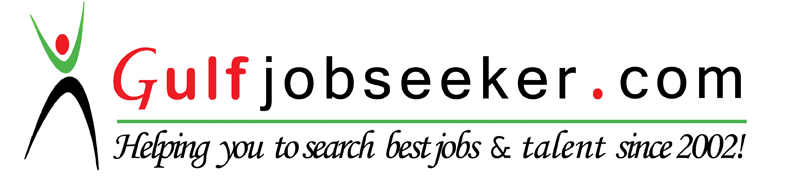 